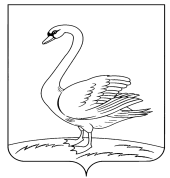 ПОСТАНОВЛЕНИЕадминистрации сельского поселения Куликовский сельсоветЛебедянского муниципального районаЛипецкой области03.04.2018г. 		                      с.Куликовка Вторая				№ 11		Об утверждении Положения «О Единой комиссии по осуществлению закупок товаров, работ, услуг для муниципальных нужд».     В соответствии с протестом прокуратуры Лебедянского района №66-2018 от 21.03.2018г., в силу Федерального закона № 44-ФЗ, ст.7.30-7.32 КоАП  РФ, администрация сельского поселения Куликовский сельсоветПОСТАНОВЛЯЕТ:    1. Отменить Положение «О Единой комиссии по осуществлению закупок товаров, работ, услуг для  муниципальных нужд»,   утвержденного  постановлением администрации сельского  поселения Куликовский сельсовет  от 30.12.2013г. № 31.   2. Принять Положение «О Единой комиссии по осуществлению закупок товаров, работ, услуг для  муниципальных нужд» в новой редакции. (Приложение № 1)  3. Настоящее постановление вступает в силу со дня его подписания и обнародования.И.о. главы  администрации сельского поселения Куликовский  сельсовет Лебедянского муниципального района Липецкой области:							                   Л.Ф.ЮдинаПриложение № 1к  распоряжению главы администрации             сельского поселения Куликовский сельсовет от 03.04.2018 г. № 11Положениео Единой комиссии по осуществлению закупок  товаров, работ, услуг для муниципальных нужд 1. Общие положенияНастоящее Положение разработано в соответствии с Федеральным законом от 05 апреля . №44-ФЗ «О контрактной системе в сфере закупок товаров, работ, услуг для обеспечения государственных и муниципальных нужд» и определяет цели создания, состав, функции и порядок работы Единой комиссии по осуществлению закупок товаров, работ, услуг (далее - Единая комиссия по осуществлению закупок) для нужд администрации сельского поселения Куликовский сельсовет Лебедянского муниципального района Липецкой области» (далее –  Заказчик).Единая комиссия при осуществлении своей деятельности должна руководствоваться Конституцией Российской Федерации, Гражданским кодексом Российской Федерации, Федеральным законом от 05 апреля . №44-ФЗ «О контрактной системе в сфере закупок товаров, работ, услуг для обеспечения государственных и муниципальных нужд» (далее - Федеральный закон N 44-ФЗ), иными федеральными законами, нормативными правовыми актами Правительства Российской Федерации, Министерства экономического развития и торговли Российской Федерации, Федеральной антимонопольной службы, локальными нормативными актами учреждения и настоящим Положением.2. Цели и задачи Единой комиссии по осуществлению закупок2.1. Единая комиссия по осуществлению закупок создается в целях обеспечения максимальной эффективности и экономности использования бюджетных средств для определения поставщиков (подрядчиков, исполнителей), за исключением осуществления закупки у единственного поставщика (подрядчика, исполнителя) товаров, работ, услуг для нужд учреждения.Исходя из целей деятельности Единой комиссии по осуществлению закупок, определенных в п. 2.1. настоящего Положения (далее по тексту ссылки на разделы, подразделы, пункты и подпункты относятся исключительно к настоящему Положению), в задачи Единой комиссии входит:2.2.1.	Обеспечение соблюдения требований законодательства при определении поставщиков (подрядчиков, исполнителей);Соблюдение принципов открытости и прозрачности, обеспечение конкурентности, профессионализма, стимулирования инноваций, единства контрактной системы в сфере закупок, ответственности за результативность обеспечения нужд учреждения, эффективности осуществления закупок.Обеспечение эффективности и экономности использования бюджетных средств;2.2.4.  Обеспечение объективности рассмотрения, оценки заявок участников закупки;2.2.5.	Устранение возможностей для злоупотребления и коррупции в сфере закупок путем проведения конкурсов и электронных аукционов, запросов котировок, запросов предложений.3. Порядок формирования Единой комиссии по осуществлению закупок             3.1.	Единая комиссия по осуществлению закупок является коллегиальным органом, действующим на постоянной основе.Состав Единой комиссии по осуществлению закупок утверждается распоряжением главы администрации сельского поселения Куликовский сельсовет Лебедянского муниципального района Липецкой области. Распоряжением назначается председатель  Единой комиссии по осуществлению закупок, заместители председателя, секретарь Единой комиссии по осуществлению закупок. Число членов Единой комиссии по осуществлению закупок с правом голоса должно быть не менее чем пять человек.3.3. Членами Единой комиссии по осуществлению закупок не могут быть физические лица, которые были привлечены в качестве экспертов к проведению экспертной оценки конкурсной документации, заявок на участие в конкурсе, осуществляемой в ходе проведения пред квалификационного отбора, оценки соответствия участников конкурса дополнительным требованиям, либо физические лица, лично заинтересованные в результатах определения поставщиков (подрядчиков, исполнителей), в том числе физические лица, подавшие заявки на участие в таком определении или состоящие в штате организаций, подавших данные заявки, либо физические лица, на которых способны оказать влияние участники закупки (в том числе физические лица, являющиеся участниками (акционерами) этих организаций, членами их органов управления, кредиторами указанных участников закупки), либо физические лица, состоящие в браке с руководителем участника закупки, либо являющиеся близкими родственниками (родственниками по прямой восходящей и нисходящей линии (родителями и детьми, дедушкой, бабушкой и внуками), полнородными и неполнородными (имеющими общих отца или мать) братьями и сестрами), усыновителями руководителя или усыновленными руководителем участника закупки, а также непосредственно осуществляющие контроль в сфере закупок должностные лица контрольного органа в сфере закупокПредседателем Единой комиссии по осуществлению закупок, как правило, назначается физическое лицо, прошедшее профессиональную переподготовку или повышение квалификации в сфере закупок товаров (работ, услуг) для обеспечения государственных и муниципальных нужд. Подтверждением профессиональной переподготовки является соответствующее свидетельство.Председатель возглавляет Единую комиссию по осуществлению закупок и несет ответственность за выполнение возложенных на него задач и функций.Учреждение обеспечивает членов Единой комиссии по осуществлению закупок помещением, средствами аудиозаписи, оргтехникой и канцтоварами, а также создает условия для повышения членами Единой комиссии по осуществлению закупок своей квалификации и выполнения ими возложенных на них служебных обязанностей.4. Функции Единой комиссии по осуществлению закупок4.1. Основными функциями Единой комиссии по осуществлению закупок являются:4.1.1. в случае, когда осуществляется закупка для определения поставщика (подрядчика, исполнителя) путем проведения конкурса:а)	вскрытие конвертов с заявками на участие в конкурсе;б)	открытие доступа к поданным в форме электронных документов заявкам на участие в конкурс;в)	рассмотрение и оценка заявок на участие в конкурсе;г)	определение победителя конкурса;д)	ведение протокола вскрытия конвертов с заявками на участие в конкурсе и открытия
доступа к поданным в форме электронных документов заявкам на участие в конкурсе, протокола
рассмотрения и оценки заявок на участие в конкурсе, а также осуществление других функций, определенных законодательством Российской Федерации.4.1.2.	в случае, когда осуществляется закупка для определения поставщика (подрядчика, исполнителя) путем проведения аукциона в электронной форме (электронного аукциона):а)	рассмотрение заявок на участие в электронном аукционе;б)	ведение протокола рассмотрения заявок на участие в электронном аукционе; а также осуществление других функций, определенных законодательством Российской Федерации.4.1.3.	в случае, когда осуществляется закупка для определения поставщика (подрядчика, исполнителя) путем проведения запроса котировок:а) вскрытие конвертов с заявками на участие в запросе котировок;б) открытие доступа к поданным в форме электронных документов заявкам на участие в запросе котировок;в)	рассмотрение и оценка котировочных заявок;г)	ведение протокола рассмотрения и оценки заявок на участие в запросе котировок;д)	определение победителя в проведении запроса котировок;е) ведение протокола рассмотрения заявок на участие в предварительном отборе;  а также осуществление других функций, определенных законодательством Российской Федерации..4.1.4.	в случае, когда осуществляется закупка для определения поставщика (подрядчика, исполнителя) путем проведения запроса предложений:а) вскрытие конвертов с заявками на участие в запросе предложений;б) открытие доступа к поданным в форме электронных документов заявкам на участие в запросе предложений;а)	рассмотрение и оценка заявок на участие в запросе предложений;в)	ведение протокола проведения запроса предложений;г) ведение итогового протокола запроса предложений;д)	определение победителя в проведении запроса предложений;  а также осуществление других функций, определенных законодательством Российской Федерации.4.2.	Единая комиссия по осуществлению закупок при рассмотрении заявок на участие в конкурсе или заявок на участие в электронном аукционе не допускает участника закупок к участию в конкурсе или электронном аукционе в случае:4.2.1. не предоставления, определенных действующим законодательством Российской Федерации, конкурсной документацией или документацией об аукционе документов либо наличия в таких документах недостоверной информации о товарах, работах, услугах, соответственно на поставку, выполнение, оказание которых осуществляется закупка;4.2.2. несоответствия требованиям, установленным в соответствии с действующим законодательством Российской Федерации;невнесения денежных средств, в качестве обеспечения заявки на участие в конкурсе;несоответствия заявки на определение поставщика (подрядчика, исполнителя) в конкурсе или заявки на определение поставщика (подрядчика, исполнителя) в электронном аукционе требованиям конкурсной документации либо документации об аукционе;Единая комиссия по осуществлению закупок не рассматривает и отклоняет заявки на участие в запросе котировок, если они не соответствуют требованиям, установленным в извещении о проведении запроса котировок, либо предложенная в таких заявках цена товаров, работы или услуги превышает максимальную цену, указанную в извещении о проведении запроса котировок, или участником запроса котировок не предоставлены документы и информация, предусмотренные действующим законодательством Российской Федерации.5.Права и обязанности Единой комиссии по осуществлению закупок и ее отдельных членов              5.1. Единая комиссия по осуществлению закупок обязана:5.1.1.	Проверять соответствие участников закупок предъявляемым к ним
требованиям, установленным законодательством Российской Федерации, документацией о закупке;Не допускать участника закупок к определению поставщика (подрядчика, исполнителя) путем проведения конкурса (открытый конкурс, конкурс с ограниченным участием, двухэтапный конкурс, закрытый конкурс, закрытый конкурс с ограниченным участием, закрытый двухэтапный конкурс), аукциона в электронной форме (электронный аукцион), запроса котировок, запроса предложений, в случаях, установленных законодательством Российской Федерации в  сфере закупок.Не рассматривать и отклонять заявки в случаях, установленных законодательством Российской Федерации сфере закупок;Исполнять предписания контрольного органа в сфере закупок об устранении выявленных ими нарушений законодательства Российской Федерации и (или) иных нормативных правовых актов Российской Федерации в  сфере закупок;Не проводить переговоры с участниками закупок, кроме случаев обмена информацией, прямо предусмотренных законодательством Российской Федерации;Не проводить переговоры с участниками закупок в отношении поданных ими заявок во время проведения конкурса, запроса котировок, запроса предложений кроме случаев обмена информацией, прямо предусмотренных законодательством Российской Федерации;              5.1.7.	Учитывать преимущества в пользу заявок на участие в закупке, поданных от имени учреждений уголовно-исполнительной системы и (или) организаций инвалидов.5.2.	Единая комиссия по осуществлению закупок:5.2.1. В случаях, предусмотренных законодательством Российской Федерации в сфере закупок, отстраняет участника от участия в закупке на любом этапе его проведения;5.2.2.	Обращается к Заказчику за разъяснениями по предмету закупки;5.2.3.	Вносит предложения по вопросам проведения конкурсных (аукционных) процедур,
процедур запроса котировок, запроса предложений требующих решения со стороны Заказчика;5.3.	Члены Единой комиссии по осуществлению закупок обязаны:Действовать в рамках своих полномочий, установленных законодательством в сфере закупок, настоящим Положением;Знать и руководствоваться в своей деятельности требованиями законодательства Российской Федерации в сфере закупок  и настоящего Положения;Лично присутствовать на заседаниях Единой комиссии по осуществлению закупок. Отсутствие на заседании Единой комиссии по осуществлению закупок допускается только по уважительным причинам в соответствии с трудовым законодательством Российской Федерации;Не допускать разглашения сведений, ставших им известными в ходе определения поставщика (подрядчика, исполнителя), кроме случаев, прямо предусмотренных законодательством Российской Федерации.Быть независимыми в принятии решения и руководствоваться при этом интересами учреждения;Не оказывать давления на других членов Единой комиссии по осуществлению закупок при обсуждении вопросов, изложении своего мнения.5.4.	Члены Единой комиссии по осуществлению закупок:          5.4.1 По результатам рассмотрения первых частей заявок на участие в электронном аукционе, содержащих информацию, предусмотренную частью 3 статьи 66 Федерального закона № 44-ФЗ, единая комиссия принимает решение о допуске участника закупки, подавшего заявку на участие в таком аукционе, к участию в нем и признании этого участника закупки участником такого аукциона или об отказе в допуске к участию в таком аукционе в порядке и по основаниям, которые предусмотрены частью 4 статьи 67 Федерального закона № 44-ФЗ.».5.4.2.	Выступают на заседаниях Единой комиссии по осуществлению закупок.    Комиссией по рассмотрению заявок на участие в запросе предложений и окончательных предложений вскрываются поступившие конверты с заявками на участие в запросе предложений и открывается доступ к поданным в форме электронных документов заявкам на участие в запросе предложений. Участники запроса предложений, подавшие заявки, не соответствующие требованиям, установленным документацией о проведении запроса предложений, отстраняются, и их заявки не оцениваются. Основания, по которым участник запроса предложений был отстранен, фиксируются в протоколе проведения запроса предложений. В случае установления факта подачи одним участником запроса предложений двух и более заявок на участие в запросе предложений заявки такого участника не рассматриваются и возвращаются ему».Члены Единой комиссии по осуществлению закупок имеют право письменно изложить особое мнение, которое прикладывается к протоколу вскрытия конвертов, протоколу рассмотрения и оценки заявок на участие в конкурсе, протоколу рассмотрения заявок на участие в аукционе в электронной форме, протоколу подведения итогов аукциона в электронной форме, протоколу рассмотрения и оценки котировочных заявок, протоколу проведения запроса предложений,  итоговому протоколу запроса предложений.               5.5. Членам Единой комиссии по осуществлению закупок запрещено:Принимать решение путем проведения заочного голосования;Делегировать свои полномочия иным лицам.5.6.	Председатель Единой комиссии по осуществлению закупок:5.6.1. Осуществляет общее руководство работой Единой комиссии по осуществлению закупок и обеспечивает выполнение настоящего Положения;5.6.2. Уведомляет членов Единой комиссии по осуществлению закупок о месте, дате и времени проведения заседания Единой комиссии по осуществлению закупок;5.6.3. Объявляет заседание правомочным;5.6.4. Открывает и ведет заседания Единой комиссии по осуществлению закупок;5.6.5. Объявляет состав Единой комиссии по осуществлению закупок;5.6.6. Объявляет сведения, подлежащие объявлению на процедуре вскрытия конвертов с заявками на участие в конкурсе и открытие доступа к поданным в форме электронных документов заявкам на определении поставщика (подрядчика, исполнителя)  в конкурсе, запросе котировок, запросе предложений;5.6.7. Определяет порядок рассмотрения обсуждаемых вопросов;5.6.8. В случае необходимости выносит на обсуждение Единой комиссии по осуществлению закупок вопрос о привлечении к работе комиссии экспертов;5.6.9. Осуществляет иные действия в соответствии с законодательством Российской Федерации и настоящим Положением.5.7. В отсутствие Председателя Единой комиссии по осуществлению закупок его функции выполняет заместитель Председателя Единой комиссии по осуществлению закупок, утвержденный Распоряжением Заказчика. В случае одновременного отсутствия на заседании Единой комиссии по осуществлению закупок вышеуказанных Председателя и заместителя Председателя функции Председателя на заседании комиссии исполняет один из членов Единой комиссии по осуществлению закупок, который избирается простым большинством голосов из числа присутствующих на заседании членов Единой комиссии по осуществлению закупок. Факт указанного избрания фиксируется в протоколе заседания Единой комиссии по осуществлению закупок.Секретарь Единой комиссии по осуществлению закупок:5.8.1. Осуществляет подготовку заседаний Единой комиссии по осуществлению закупок, включая оформление и рассылку необходимых документов, информирование членов Единой комиссии по осуществлению закупок по всем вопросам, относящимся к их компетенции, обеспечивает членов Единой комиссии по осуществлению закупок необходимыми материалами;5.8.2. По ходу проведения заседаний Единой комиссии по осуществлению закупок оформляет протокол вскрытия конвертов, протокол рассмотрения и оценки заявок на участие в конкурсе, протокол рассмотрения заявок на участие в аукционе в электронной форме, протокол подведения итогов аукциона в электронной форме, протокол рассмотрения и оценки котировочных заявок, протокол проведения запроса предложений,  итоговый протокол запроса предложений  и т.д;5.8.3. Осуществляет иные действия организационно-технического характера в соответствии с законодательством Российской Федерации и настоящим Положением и иными локальными нормативными актами администрации.6. Регламент работы Единой комиссии по осуществлению закупокРабота Единой комиссии по осуществлению закупок осуществляется на ее заседаниях. Единая комиссия правомочна осуществлять свои функции, если на заседании Единой комиссии по осуществлению закупок  присутствует не менее чем пятьдесят процентов общего числа членов комиссии.Решения Единой комиссии по осуществлению закупок принимаются простым большинством голосов от числа голосующих членов комиссии. При равенстве голосов голос Председателя является решающим. Голосование осуществляется открыто. Проведение заочного голосования не допускается.Регламент работы Единой комиссии по осуществлению закупок при определении поставщика (подрядчика, исполнителя) путем проведения конкурса:6.3.1. Публично в день, во время и в месте, указанные в извещении о проведении конкурса, Единой комиссией по осуществлению закупок  вскрываются конверты с заявками на участие в конкурсе и (или) осуществляется открытие доступа к поданным в форме электронных документов заявкам на участие в конкурсе.Вскрытие конвертов с заявками на участие в конкурсе и (или) открытие доступа к поданным в форме электронных документов заявкам на участие в конкурсе осуществляются в один день.   При вскрытии конвертов с заявками на участие в конкурсе и (или) открытии доступа к поданным в форме электронных документов заявкам на участие в конкурсе объявляется информация о месте, дате и времени вскрытия конвертов с заявками на участие в открытом конкурсе открытия доступа к поданным в форме электронных документов заявкам на участие в открытом конкурсе, наименование (для юридического лица), фамилия, имя, отчество (при наличии) (для физического лица), почтовый адрес каждого участника открытого конкурса, конверт с заявкой которого вскрывается или доступ к поданной в форме электронного документа заявке которого открывается, наличие информации и документов, предусмотренных конкурсной документацией, условия исполнения контракта, указанные в заявке на участие в конкурсе и являющиеся критерием оценки заявок на участие в конкурсе6.3.3. В Протокол вскрытия конвертов заносятся информация, предусмотренные
законодательством Российской Федерации.6.3.4.  Протокол вскрытия конвертов подписывается всеми присутствующими на заседании членами Единой комиссии.6.3.5.	Единая комиссия по осуществлению комиссии рассматривает и оценивает  заявки на участие в конкурсе в срок, не превышающий двадцать дней со дня вскрытия конвертов с заявками на участие в конкурсе и открытия доступа к поданным в форме электронных документов заявкам на участие в конкурсе.6.3.6. Единая комиссия проверяет соответствие участников закупок требованиям, установленным законодательством Российской Федерации в сфере закупок, извещению об осуществлении закупки или приглашению принять участие в закрытом конкурсе и конкурсной документации и соответствие  участника закупки, требованиям, которые предъявляются к участнику закупки и указаны в конкурсной документации.   6.3.7. Единая комиссия по осуществлению закупок осуществляет оценку заявок на участие в конкурсе, которые не были отклонены, для выявления победителя конкурса на основе критериев, указанных в конкурсной документации.   6.3.8. Результаты рассмотрения заявок на участие в конкурсе фиксируются в протоколе рассмотрения и оценки заявок на участие в конкурсе,  который подписывается всеми присутствующими членами Единой комиссии по осуществлению закупок  в день окончания рассмотрения заявок на участие в конкурсе.    6.3.9. Единая  комиссия по осуществлению закупок осуществляет оценку заявок на участие в конкурсе, которые не были отклонены, для выявления победителя конкурса на основе критериев, указанных в конкурсной документации.    6.3.10. В случае, если по результатам рассмотрения заявок на участие в конкурсе Единая комиссия по осуществлению закупок отклонила все такие заявки или только одна такая заявка соответствует требованиям, указанным в конкурсной документации, конкурс признается несостоявшимся, о чем делается запись в Протоколе рассмотрения и оценки заявок на участие в конкурсе.   6.3.11. На основании результатов оценки заявок на участие в конкурсе Единая комиссия по осуществлению комиссии присваивает каждой заявке на участие в конкурсе порядковый номер в порядке уменьшения степени выгодности содержащихся в них условий исполнения контракта. Заявке на участие в конкурсе, в которой содержатся лучшие условия исполнения контракта, присваивается первый номер. В случае, если в нескольких заявках на участие в конкурсе содержатся одинаковые условия исполнения контракта, меньший порядковый номер присваивается заявке на участие в конкурсе, которая поступила ранее других заявок на участие в конкурсе, содержащих такие же условия.	   6.3.12.	В Протокол рассмотрения и оценки заявок на участие в конкурсе заносится
информация, предусмотренная законодательством Российской Федерации и конкурсной
документацией.	  6.3.13.	Протокол рассмотрения и оценки заявок на участие в конкурсе должен быть
подписан всеми присутствующими членами Единой комиссии. 6.4.	Регламент работы Единой комиссии по осуществлению закупок при определении поставщика (подрядчика, исполнителя) путем проведения аукциона в электронной форме (электронного аукциона):6.4.1.	Единая комиссия по осуществлению закупок проверяет наличие документов в составе заявки на участие в аукционе в электронной форме в соответствии с требованиями, предъявляемыми к заявке на участие в аукционе в электронной форме, документацией об аукционе и законодательством
Российской Федерации.6.4.2. Единая комиссия по осуществлению закупок проверяет соответствие участников закупки  требованиям, установленным законодательством Российской Федерации к участникам закупки на поставки товаров, выполнение работ, оказание услуг для государственных нужд и муниципальных нужд. 6.4.3. Единая комиссия по осуществлению закупок рассматривает первые части заявок на участие в электронном аукционе в срок, не превышающий семь дней с даты окончания срока подачи заявок на участие в электронном аукционе.6.4.4. На основании результатов рассмотрения первых частей заявок на участие в электронном аукционе  Единой комиссией по осуществлению закупок принимается решение о допуске к участию в аукционе участника закупки и о признании участника закупки, подавшего заявку на участие в электронном аукционе, к участию в нем и признании этого участника закупки участником такого аукциона или об отказе в допуске к участию в таком аукционе в порядке и по основаниям, предусмотренным действующим законодательство Российской Федерации в сфере закупок, требованиями документации.6.4.5. По результатам рассмотрения первых частей заявок  оформляется протокол рассмотрения заявок на участие в электронном форме, который подписывается всеми присутствующими на заседании членами Единой комиссии по осуществлению закупок  в день окончания рассмотрения заявок на участие в аукционе в электронной форме.6.4.6. Указанный протокол не позднее даты окончания  срока рассмотрения заявок на участие в электронном аукционе направляется заказчиком оператору электронной площадки.6.4.7. В случае если на основании результатов рассмотрения первых частей заявок на участие в электронном аукционе Единая комиссия по осуществлению закупок приняла решение об отказе в допуске к участию в электронном аукционе всех участников закупки, подавших заявки на участие в электронном аукционе, или о признании только одного участника закупки, подавшего заявку на участие в электронном аукционе, его участником, электронный аукцион признается несостоявшимся.6.4.8. Единая комиссия по осуществлению закупок рассматривает вторые части заявок на участие в электронном аукционе и документы, направленные заказчику оператором электронной площадки в соответствии действующим с законодательством Российской федерации в сфере закупок, а также требованиям, установленным документацией о таком аукционе.6.4.9. Единой комиссией по осуществлению закупок на основании результатов рассмотрения вторых частей заявок на участие в электронном аукционе принимается решение о соответствии или о несоответствии заявки на участие в таком аукционе требованиям, установленным документацией о таком аукционе.Для принятия указанного решения Единая комиссия по осуществлению закупок также рассматривает содержащиеся в реестре участников электронного аукциона, получивших аккредитацию на электронной площадке.6.4.10. Единая комиссия по осуществлению закупок рассматривает вторые части заявок на участие в электронном аукционе, до принятия решения о соответствии пяти таких заявок требованиям, установленным документацией о таком аукционе.Рассмотрение данных заявок начинается с заявки на участие в таком аукционе, поданной его участником, предложившим наиболее низкую цену контракта, и осуществляется с учетом ранжирования данных заявок6.4.11. Общий срок рассмотрения вторых частей заявок на участие в электронном аукционе Единой комиссией не может превышать три рабочих дня с даты размещения на электронной площадке протокола проведения электронного аукциона.6.4.12. Результаты рассмотрения заявок на участие в электронном аукционе фиксируются в протоколе подведения итогов такого аукциона, который подписывается всеми участвовавшими в рассмотрении этих заявок членами Единой  комиссии по осуществлению закупок.6.4.13. В случае, если Единой комиссией по осуществлению закупок принято решение о несоответствии требованиям, установленным документацией об электронном аукционе, всех вторых частей заявок на участие в нем или о соответствии указанным требованиям только одной второй части заявки на участие в нем, такой аукцион признается несостоявшимся.6.5. Регламент работы Единой комиссии по осуществлению закупок при определении поставщика (подрядчика, исполнителя) путем проведения запроса котировок:6.5.1. Единая комиссия по осуществлению закупок в течение одного рабочего дня, следующего после даты  окончания срока подачи заявок на участие в запросе котировок, вскрывает конверты с такими заявками и (или) открывает доступ к поданным в форме электронных документов заявкам на участие в запросе котировок, рассматривает такие заявки в части соответствия их требованиям, установленным в извещении о проведении запроса котировок, и оценивает такие заявки. 6.5.2. При вскрытии конвертов с заявками на участие в запросе котировок и (или) открытии доступа к поданным в форме электронных документов заявкам на участие в запросе котировок объявляется информация о месте, дате, времени вскрытия конвертов с такими заявками и (или) об открытии доступа к поданным в форме электронных документов таким заявкам, наименование (для юридического лица), фамилия, имя, отчество (при наличии) (для физического лица), почтовый адрес каждого участника запроса котировок, конверт с заявкой на участие в запросе котировок которого вскрывается или доступ к поданной в форме электронного документа заявке на участие в запросе котировок которого открывается, цена товара, работы или услуги, указанная в такой заявке, информация, необходимая заказчику в соответствии с извещением о проведении запроса котировок, объявляются при вскрытии конвертов с такими заявками и (или) открытии доступа к поданным в форме электронных документов таким заявкам. Победителем запроса котировок признается участник запроса котировок, подавший заявку на участие в запросе котировок, которая соответствует всем требованиям, установленным в извещении о проведении запроса котировок, и в которой указана наиболее низкая цена товара, работы или услуги. При предложении наиболее низкой цены товара, работы или услуги несколькими участниками запроса котировок победителем запроса котировок признается участник, заявка на участие в запросе котировок которого поступила ранее других заявок на участие в запросе котировок, в которых предложена такая же цена. 6.5.3. Единая комиссия по осуществлению закупок не рассматривает и отклоняет заявки на участие в запросе котировок, если они не соответствуют требованиям, установленным в извещении о проведении запроса котировок, либо предложенная в таких заявках цена товаров, работы или услуги превышает начальную (максимальную) цену, указанную в извещении о проведении запроса котировок, или участником запроса котировок не представлены документы и информация, предусмотренная действующим законодательством в сфере закупок. Отклонение заявок на участие в запросе котировок по иным основаниям не допускается.6.5.4. Результаты рассмотрения и оценки заявок на участие в запросе котировок оформляются протоколом, в котором содержатся информация о заказчике, о существенных условиях контракта, о всех участниках, подавших заявки на участие в запросе котировок, об отклоненных заявках на участие в запросе котировок с обоснованием причин отклонения (в том числе с указанием положений настоящего Федерального закона и положений извещения о проведении запроса котировок, которым не соответствуют заявки на участие в запросе котировок этих участников, предложений, содержащихся в заявках на участие в запросе котировок, не соответствующих требованиям извещения о проведении запроса котировок, нарушений федеральных законов и иных нормативных правовых актов, послуживших основанием для отклонения заявок на участие в запросе котировок), предложение о наиболее низкой цене товара, работы или услуги, информация о победителе запроса котировок, об участнике запроса котировок, предложившем в заявке на участие в запросе котировок цену контракта такую же, как и победитель запроса котировок, или об участнике запроса котировок, предложение о цене контракта которого содержит лучшие условия по цене контракта, следующие после предложенных победителем запроса котировок условий. Протокол рассмотрения и оценки котировочных заявок подписывается всеми присутствующими на заседании членами Единой комиссии по осуществлению закупок. 6.6. Регламент работы Единой комиссии по осуществлению закупок при определении поставщика (подрядчика, исполнителя) путем проведения запроса предложений:6.6.1. В день, во время и в месте, указанные в извещении о проведении запроса предложений и окончательных предложений, Единой комиссией по осуществлению закупок вскрываются конверты с заявками на участие в запросе предложений и  (или) осуществляется открытие доступа к поданным в форме электронных документов заявкам на участие в запросе предложений;6.6.2. В случае установления факта подачи одним участником запроса предложений двух и более заявок на участие в запросе предложений заявки такого участника не рассматриваются и возвращаются ему.6.6.3. Единая комиссия по осуществлению закупок осуществляет рассмотрение и оценку заявок на участие в запросе предложений;6.7. Результаты рассмотрения и оценки заявок на участие в запросе предложений оформляются протоколом проведения запроса предложений;6.8. Единой комиссией по осуществлению закупок оглашаются условия исполнения контракта, содержащиеся в заявке, признанной лучшей, или условия, содержащиеся в единственной заявке на участие в запросе предложений, без объявления участника запроса предложений, который направил такую единственную заявку;6.9. После оглашения условий исполнения контракта, содержащихся в заявке, признанной лучшей, или условий, содержащихся в единственной заявке на участие в запросе предложений, запрос предложений завершается, всем участникам запроса предложений или участнику запроса предложений, подавшему единственную заявку на участие в запросе предложений, Единой комиссией по осуществлению закупок предлагается направить окончательное предложение не позднее рабочего дня, следующего за датой проведения запроса предложений.6.10. Если все присутствующие при проведении запроса предложений его участники отказались направить окончательное предложение, запрос предложений завершается. Отказ участников запроса предложений направлять окончательные предложения фиксируется в протоколе проведения запроса предложений.6.11. На следующий день после даты завершения проведения запроса предложений Единой комиссией по осуществлению закупок вскрываются конверты с окончательными предложениями и осуществляется открытие доступа к поданным в форме электронных документов заявкам на участие в запросе предложений и фиксируются в итоговом протоколе, который должен содержать все условия, указанные в окончательных предложениях участников запроса предложений, принятое на основании результатов оценки окончательных предложений решение о присвоении таким окончательным предложениям порядковых номеров и условия победителя запроса предложений. Решения, принимаемые Единой комиссией по осуществлению закупок по определению поставщика (подрядчика, исполнителя) в пределах ее компетенции, являются обязательными для всех участников закупок.Любые действия (бездействие) Единой комиссии по осуществлению закупок могут быть обжалованы в порядке, установленном законодательством Российской Федерации, если такие действия (бездействие) нарушают права и законные интересы участника(ов) закупок. В случае такого обжалования Единая комиссия обязана:6.14. Представить по запросу в контрольный орган в сфере закупок информацию и документы, необходимые для рассмотрения жалобы.6.15.  Приостановить определение поставщика (подрядчика, исполнителя) и заключение контракта до рассмотрения жалобы по существу в случае получения соответствующего требования.6.16. Заказчик не вправе заключать контракт до рассмотрения жалобы, при этом срок, установленный для заключения контракта, подлежит продлению на срок рассмотрения жалобы по существу.7. ЭкспертыВ необходимых случаях Единая комиссия по осуществлению закупок может привлекать к своей деятельности экспертов. Привлечение экспертов может осуществляться на возмездной основе.Эксперты не должны являться членами Единой комиссии по осуществлению закупок.Экспертами не могут быть:физические лица:а) являющиеся либо в течение менее чем двух лет, предшествующих дате проведения экспертизы, являвшиеся должностными лицами или работниками заказчика, осуществляющего проведение экспертизы, либо поставщика (подрядчика, исполнителя);б) имеющие имущественные интересы в заключении контракта, в отношении которого проводится экспертиза;в) являющиеся близкими родственниками (родственниками по прямой восходящей и нисходящей линии (родителями и детьми, дедушкой, бабушкой и внуками), полнородными и неполнородными (имеющими общих отца или мать) братьями и сестрами), усыновителями или усыновленными с руководителем заказчика, членами комиссии по осуществлению закупок, руководителем контрактной службы, контрактным управляющим, должностными лицами или работниками поставщика (подрядчика, исполнителя) либо состоящие с ними в браке;г) юридические лица, в которых заказчик или поставщик (подрядчик, исполнитель) имеет право распоряжаться более чем двадцатью процентами общего количества голосов, приходящихся на голосующие акции, либо более чем двадцатью процентами вкладов, долей, составляющих уставный или складочный капитал юридических лиц;д) физические лица или юридические лица в случае, если заказчик или поставщик (подрядчик, исполнитель) прямо и (или) косвенно (через третье лицо) может оказывать влияние на результат проводимой такими лицом или лицами экспертизы. Экспертное заключение оформляется письменно и прикладывается к протоколам и документам, в зависимости от того по какому поводу оно проводилось.8. Ответственность членов Единой комиссии по осуществлению закупок8.1. Члены Единой комиссии по осуществлению закупок, виновные в нарушении законодательства Российской Федерации, иных нормативных правовых актов Российской Федерации в сфере закупок, и настоящего Положения, несут дисциплинарную, гражданско-правовую, административную, уголовную ответственность в соответствии с законодательством Российской Федерации.          8.2.	Члены Единой комиссии по осуществлению закупок по размещению заказов отвечают:-	за соблюдение порядка вскрытия конвертов с заявками на участие в конкурсе, запросе котировок, запросе предложений;           -	 за соблюдение порядка открытия доступа к поданным в форме электронных документов заявкам на участие в таком конкурсе, запросе котировок, запросе предложений;за соблюдение порядка рассмотрения и оценки заявок на участие в конкурсе;- за отказ в доступе к участию в закупках по основаниям, не предусмотренным законодательством Российской Федерации о контрактной системе в сфере закупок;Член Единой комиссии по осуществлению закупок, допустивший нарушение законодательства Российской Федерации и (или) иных нормативных правовых актов Российской Федерации в сфере закупок может быть заменен в соответствии с пунктом 3.5 настоящего Положения.В случае если члену Единой комиссии по осуществлению закупок станет известно о нарушении другим членом Единой комиссии по осуществлению закупок законодательства Российской Федерации и (или) иных нормативных правовых актов Российской Федерации о контрактной системе в сфере закупок и настоящего Положения, он должен письменно сообщить об этом Председателю Единой комиссии по осуществлению закупок в течение одного дня с момента, когда он узнал о таком нарушении.Члены Единой комиссии по осуществлению закупок и приглашенные на заседания Единой комиссии в качестве специалистов (консультантов) сотрудники учреждения, не являющиеся членами Единой комиссии по осуществлению закупок, а также иные эксперты не вправе распространять сведения, составляющие государственную, служебную или коммерческую тайну, ставшие известными им в ходе осуществления закупок.9. Заключительные положения         9.1.	Настоящее Положение вступает в силу с момента утверждения.	9.2. С даты вступления в силу настоящего Положения локальные правовые акты,
касающиеся работы Единой комиссии по осуществлению закупок учреждения, применяются лишь в части не противоречащей настоящему положению.9.3. В части, не урегулированной настоящим Положением Единая комиссия по осуществлению закупок руководствуется законодательством Российской Федерации и (или) иными нормативными правовыми актами Российской Федерации в сфере закупок.